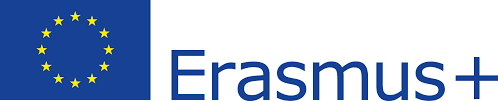 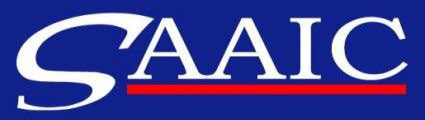 Schválený projekt v rámci programu Erasmus Plus, KA121-VET-73B83F72 Akreditované projekty mobility učiacich sa a zamestnancov v sektore odborného vzdelávania a prípravy, realizovaný v školskom roku 2023/2024 pre žiakov SOŠPPredbežne vybrané cieľové krajiny odbornej pracovnej stáže  na dobu predbežne 12-21 dní, v závislosti od finančnej dotácie sú:Španielsko - Granada Taliansko - Milazzo (Sicília)Česká republika – OlomoucPrihláška je jednotná pre všetky destinácie. Podaním prihlášky žiak súhlasí so zaradením do akejkoľvek uvedenej destinácie.Čo je potrebné, aby si sa zúčastnil programu Erasmus Plus?Vyplniť prihlášku na program Erasmus Plus a doručiť ju v stanovenom termíneNapísať motivačný list v rozsahu A4 prečo sa chceš programu zúčastniť a aký prínos vidíš pre svoj kariérny a osobnostný rozvoj jeho absolvovaním v slovenskom aj v anglickom jazyku.Napísať štruktúrovaný životopis v slovenskom a anglickom jazyku.Pripojiť portfólio svojich prác (grafika, web, fotografia, atď.). V prípade operátorov tlače obsah portfólia konzultujte s p. Duckým.Podmienkou účasti na programe Erasmus Plus je komunikačná úroveň anglického jazyka na výbornej úrovni, známka na polroku šk. roka 2022/2023 a na konci šk. roka 2021/2022 z predmetov ODV, AVT, GRD, SPG, príp. SPS a ANJ/KAJ nie horšia ako 3, známka zo správania 1, žiadne závažné negatívne výchovné opatrenia, odborná reprezentácia školy, aktívna odborná činnosť v škole (súťaže, projekty). Záujemcovia o program Erasmus Plus doručia prihlášku, motivačný list (SJ a AJ) a životopis (SJ a AJ) do 19.5.2023 p. Duckému/p. Prívozníkovej v papierovej aj elektronickej podobe (ducky@polygraficka.sk ). Prihlášky doručené po tomto termíne nebudú akceptované. Portfólio uchádzača bude doručené najneskôr do 25.5.2023 p. Duckému na ducky@polygraficka.sk. Súčasťou výberového konania bude ústny pohovor, na ktorý budú pozvaní iba vybraní uchádzači, ktorí budú vopred informovaní prostredníctvom EduPage. Prihláška žiakaNa mobilitu v rámci projektu Erasmus Plus s názvom:„Akreditované projekty mobility učiacich sa a zamestnancov v sektore odborného vzdelávania a prípravy“súčasťou ktorého je aj odborná stáž v zahraničí, počas ktorej budú žiaci pod dohľadom mentorov pracovať v podnikoch.Osobné údaje žiakaÚdaje zákonného zástupcuPodaním prihlášky sa záväzne sa prihlasujem na stáž v uvedených destináciách.V Bratislave 	2023	--------------------------------čitateľný podpis žiakaVyjadrenie zákonného zástupcu žiaka:Súhlasím s tým, aby sa môj syn/dcéra zúčastnil/la uvedeného projektu a zahraničnej stáže.V 	2023	--------------------------------podpis zákonného zástupcuVyjadrenie majstra OV/odborného učiteľa:podpis majstra OV/odborného učiteľaVyjadrenie učiteľa anglického jazyka:podpis učiteľa anglického jazykaVyjadrenie triedneho učiteľa:(triedny učiteľ potvrdzuje správnosť údajov svojim podpisom) podpis triedneho učiteľaPriezvisko:Meno:Meno:Trieda/študijný odbor:Dátum narodenia:Rodné číslo:Rodné číslo:Štátna príslušnosť/národnosť:Presná adresa trvalého bydliska (aj PSČ):Presná adresa trvalého bydliska (aj PSČ):Presná adresa trvalého bydliska (aj PSČ):Presná adresa trvalého bydliska (aj PSČ):Mobil:Email:Email:Email:Číslo OP/pasu:Číslo OP/pasu:Očkovanie:Očkovanie:Meno a priezvisko, titul:Bydlisko:Mobil:Email:Predmet1.ročník1.ročník2. ročník2. ročník3. ročník3. ročníkPriemer1.polrok2.polrok1.polrok2.polrok1.polrok2.polrokZnámka z O0VZnámka z ANJ/KAJPriemer známok z odb. predmetov(AVT,GRD,SPG, SPS)ReprezentáciaškolyVyjadrenie triedneho učiteľa:Vyjadrenie triedneho učiteľa:Vyjadrenie triedneho učiteľa:Vyjadrenie triedneho učiteľa:Vyjadrenie triedneho učiteľa:Vyjadrenie triedneho učiteľa:Vyjadrenie triedneho učiteľa:Vyjadrenie triedneho učiteľa: